 Załącznik Nr 1 Opis przedmiotu zamówieniaI. CZĘŚĆ OPISOWA 1. 	NAZWA ZAMÓWIENIA Wykonanie badań nawierzchni Wykonanie badań nawierzchni konstrukcji jezdni wraz z analizą geometrii drogi pod kątem przejezdności aut powyżej 3,5 t na ul. Słonecznej w m. Groblice, gmina Siechnice. 2. 	INWESTOR Inwestorem dla przedmiotowej inwestycji jest Gmina Siechnice z siedzibą przy ul. Jana Pawła II 12, 55-011 Siechnice. Do przeprowadzenia postępowania oraz udzielenia zamówienia wyznaczono Wydział Dróg. Odbiorcą zrealizowanych prac będzie Gmina Siechnice.3. 	OPIS PRZEDMIOTU ZAMÓWIENIA 3.1. 	ZAŁOŻENIA PROGRAMOWE i ZAKRES ZAMÓWIENIACelem zamówienia jest przeprowadzenie badań istniejących konstrukcji nawierzchni wraz                       z wykonaniem ekspertyzy w zakresie geometrii drogi pod kątem przejezdności aut powyżej 3,5t na ul. Słonecznej w m. Groblice, gm. Siechnice. Zleceniobiorca dokona również analizy przeprowadzonych badań.3.2. 	ZAKRES ZAMÓWIENIA Opracowanie w ogólnym zakresie zawartym w pkt. 3.1. powinno zawierać m.in.: wykonanie badań geologicznych, odwiertów w nawierzchni z identyfikacją warstw konstrukcji jezdni, dokumentacją zdjęciową pobranych próbek, grubościami poszczególnych warstw oraz stanem połączenia międzywarstwowego i badaniem podłoża konstrukcji,wykonanie pomiaru ugięć sprężystych przy pomocy belki Benkelmana,Obliczenie trwałości zmęczeniowejwskazanie propozycji remontu lub przebudowy drogi dla wskazanej kategorii ruchu.- 	wykonanie analizy geometrii drogi pod kątem przejezdności aut powyżej 3,5 t. Lokalizacja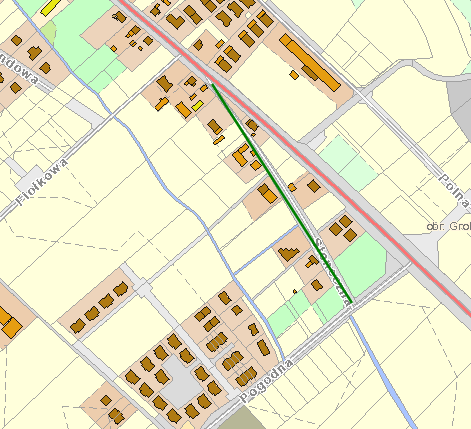 STAN ISTNIEJĄCY  Ulica Słoneczna na przedmiotowym odcinku posiada nawierzchnię bitumiczną o szerokości 4,00 - 4,50 m w zależności  od pomiaru. Ulica posiada pobocze o szerokości ok. 0,50 - 0,75 m.3.3. 	SZCZEGÓŁOWY OPIS PRZEDMIOTU ZAMÓWIENIA Dla każdego zadania, niezależnie należy wykonać badania oraz opracować ekspertyzę                       w zakresie geometrii drogi pod kątem przejezdności aut powyżej 3,5 t. Zleceniobiorca dokona również analizy przeprowadzonych badań.Badania i ekspertyza powinna zawierać, co najmniej w szczególności:część opisową zawierającą:podstawowe dane, opis stanu istniejącego (zagospodarowanie terenu, uzbrojenie, stan odwodnienia), zakres przeprowadzonych badań i analizraporty z badań i wnioskiekspertyzę w zakresie geometrii drogi pod kątem przejezdności aut powyżej 3,5t.część rysunkową zawierającą:Mapę w skali co najmniej 1:500 z naniesioną lokalizacją badań, oraz lokalizacją uszkodzeńProfile odwiertów badawczych z opisem warstw.W zakresie badań należy dokonać odwiertów rdzeniowych w nawierzchni jezdni. Odwierty należy rozplanować tak, aby można było zidentyfikować nawierzchnię. Zakłada się wykonanie  odwiertów o głębokości 2,5m w nawierzchni w następujących ilościach 5 szt. Podczas odwiertów należy pobrać próbki każdej warstwy grunt oraz ocenić poziom zwierciadła wody gruntowej. Każda wycięta próbka powinna być sfotografowana                                  i zwymiarowana. Wykonawca opracuje odpowiedni raport techniczny z opracowaniem profili oraz opisem technicznym.Po pobraniu próbek otwory po rdzeniach należy odbudować. Lokalizację otworów badawczych, sposób odbudowy odwiertów ustali z Zamawiającym wykonawca prac badawczych przed ich wykonaniem.Ponadto ekspertyza powinna zawierać ocenę techniczną warstw istniejącej konstrukcji jezdni, a w szczególności:rodzaj materiału w poszczególnych warstwach, w tym typ znajdującego się lepiszcza                          w szczególności należy zidentyfikować występowanie  składników smołowych,grubość poszczególnych warstw bitumicznych,stan połączenia międzywarstwowego,grubość i rodzaj podbudowy,rodzaj i jakość podłoża gruntowego poniżej warstwy ulepszonej (materiał, wskaźnik CBR, wysadzinowość, mrozoodporność). Należy również zbadać zagęszczenie podłoża np.: metodą sondowania.warunki odwodnienia i poziom wody gruntowej.Wszystkie powyższe elementy powinny znaleźć się w opracowanym raporcie technicznym.Ekspertyza powinna zawierać również:stan istniejący nawierzchni,aktualną geometrię drogi (zwymiarowanie elementów pasa drogowego)analizę aktualnej drogi pod kątem przejezdności aut ciężarowych pomiar ugięć sprężystych mierzony belką Benkelmana pod obciążeniem 100kN/oś (50 kN/koło pojedyńcze) - pomiar ugięcia miarodajnego w milimetrach. Badanie wykonać w śladzie prawego koła na każdym pasie ruchu danej drogi, nie rzadziej niż co 25 m.propozycję sposobu i zakresu remontu drogi dla osiągnięcia kategorii ruchu KR2/KR3.Opracowanie badań  i ekspertyza  zaopatrzone będą w pisemne oświadczenie Wykonawcy, iż dokumentacja została wykonana zgodnie z umową, zasadami wiedzy technicznej, obowiązującymi przepisami techniczno-budowlanymi oraz normami przyjętymi do stosowania przez Zamawiającego i że zostają wydane w stanie zupełnym (kompletnym z punktu widzenia celu, któremu mają służyć);  Dokumentacja winna być:przekazana w wersji elektronicznej, tożsamej z wersją drukowaną. Wersja elektroniczna musi umożliwiać odczytanie plików w programach: Adobe Reader – całość dokumentacji (rozszerzenie *.pdf), MS WORD – lub kompatybilny (rozszerzenie *.doc),Wszystkie egzemplarze dokumentacji  winny zawierać rysunki wydrukowane w kolorze4. DODATKOWE WYMAGANIA I INFORMACJEDla realizacji przedmiotu zamówienia należy uwzględnić „Katalog przebudów i remontów nawierzchni podatnych i półsztywnych KPRNPP 2013” - opracowanie Generalnej Dyrekcji Dróg Krajowych i Autostrad.Osoba sporządzająca ekspertyzę w zakresie propozycji remontu lub przebudowy drogi a winna posiadać odpowiednie uprawnienia budowlane do projektowanie w branży drogowej oraz aktualne zaświadczenie  o przynależności do  izby inżynierów budownictwaWykonawca badań powinien je prowadzić zgodnie z zasadami BHP,Wykonawca przed wejściem w pas drogowy, celem dokonania odwiertów powinien opracować i uzgodnić projekt tymczasowej organizacji ruchu na czas wykonania robót4. SPIS ZAŁĄCZNIKÓWZałącznik nr 1: niniejszy Opis Przedmiotu Zamówienia (OPZ)Załącznik nr 2: wzór umowy,5.  TERMIN REALIZACJITermin: 30 dni od podpisania umowySporządziła:Karolina TeklakNazwa zadania: Wykonanie badań nawierzchni konstrukcji jezdni wraz z analizą geometrii drogi pod kątem przejezdności aut powyżej 3,5 t na ul. Słonecznej w miejscowości Groblice, gmina Siechnice. Adres: miejscowość Siechnice, gmina Siechnice Kod zamówienia wg CPV: Usługi projektowe: 71322000-1 Usługi inżynierii projektowej w zakresie inżynierii lądowej 
i wodnej71621000-7 – Usługi w zakresie analizy lub konsultacji technicznej Zamawiający: Gmina Siechnice ul. Jana Pawła II 12 55 - 011 Siechnice Opracowanie: Karolina TeklakSpis zawartości: CZĘŚĆ OPISOWA CZĘŚĆ INFORMACYJNA Zestawienie ilościowe dokumentacji wymagane przez Zamawiającego1.Badania nawierzchni konstrukcji jezdni wraz z ekspertyzą w zakresie przejezdności aut powyżej 3,5 t.3 egz.2.Wersja elektroniczna w/w dokumentów na płycie CD/DVD1 egz.